15.05.2020 r.Edukacja matematyczna.Jaka to liczba? Wykonaj zadania.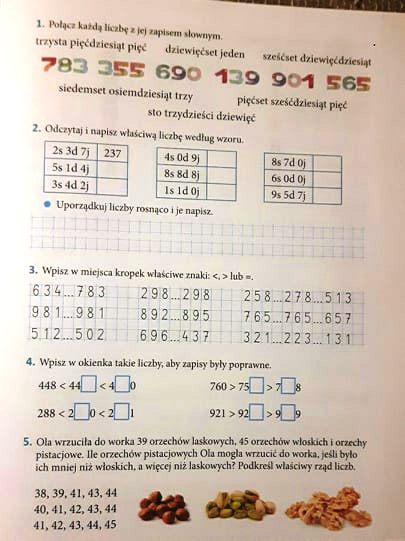 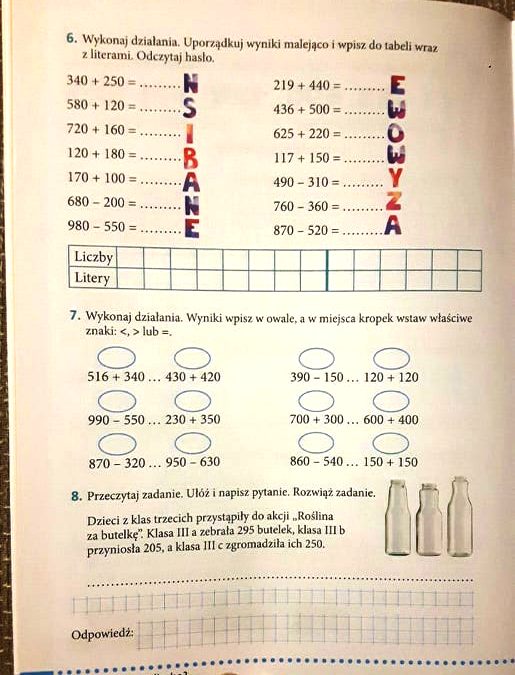 Edukacja techniczna.Układ Słoneczny.Spróbuj za pomocą plasteliny lub bibuły stworzyć Układ Słoneczny. Wygląd poszczególnych planet poznałeś już na wcześniejszych lekcjach. Powodzenia.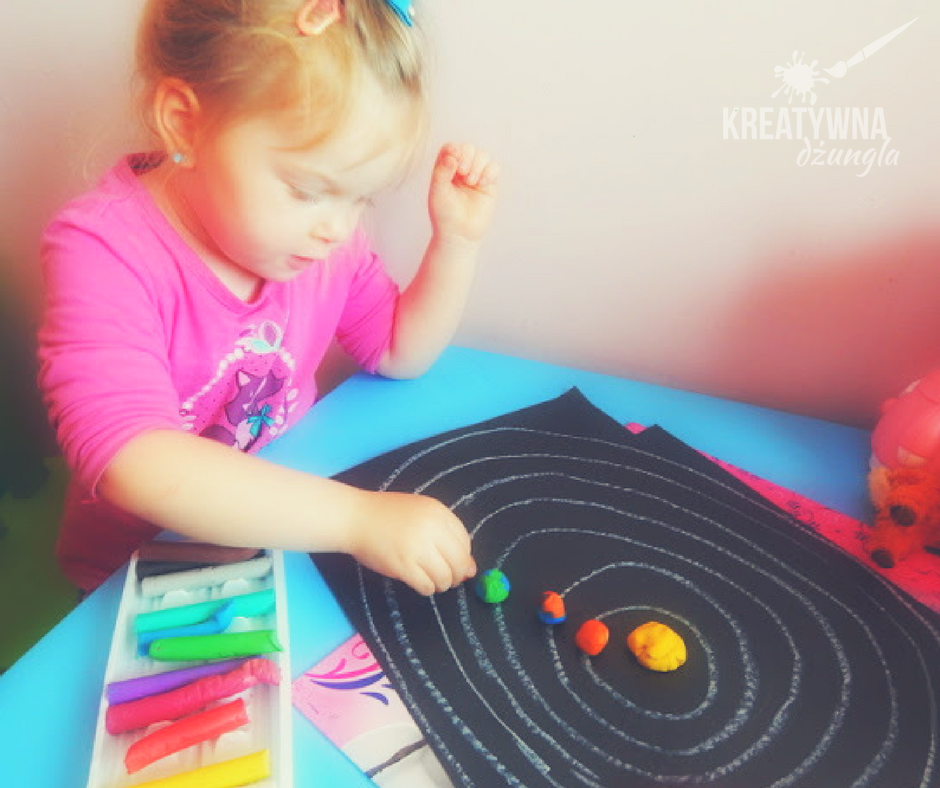 